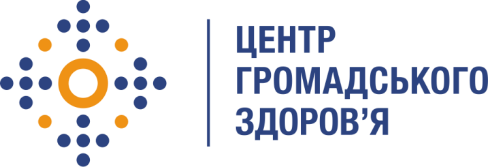 Державна установа 
«Центр громадського здоров’я Міністерства охорони здоров’я України» оголошує конкурс на відбір Лікаря-фтизіатра до відділу координації програм лікування ТБ в рамках програми Глобального фонду для боротьби зі СНІДом, туберкульозом та малярією.Назва позиції: Лікар-фтизіатр  Інформація щодо установи:Головним завданнями Державної установи «Центр громадського здоров’я Міністерства охорони здоров’я України» (далі – Центр) є діяльність у сфері громадського здоров’я. Центр виконує лікувально-профілактичні, науково-практичні та організаційно-методичні функції у сфері охорони здоров’я з метою забезпечення якості лікування хворих на cоціально-небезпечні захворювання, зокрема ВІЛ/СНІД, туберкульоз, наркозалежність, вірусні гепатити тощо, попередження захворювань в контексті розбудови системи громадського здоров’я. Центр приймає участь в розробці регуляторної політики і взаємодіє з іншими міністерствами, науково-дослідними установами, міжнародними установами та громадськими організаціями, що працюють в сфері громадського здоров’я та протидії соціально небезпечним захворюванням.Основні обов'язки:Координація програм з протидії туберкульозу в регіонах, надання технічної та організаційно-методичної підтримки.Контроль та супровід заходів з забезпечення якості надаваних послуг та дотримання стандартів у відповідності до вимог законодавства.Супервізія та контроль за програмним моніторингом надання медичної допомоги пацієнтам з ТБ, в тому числі мультирезистентним, з використанням рекомендованих інструментів.Участь у проведенні аналізу якості надання медичної допомоги пацієнтам з ТБ в рамках реалізації гранту Глобального Фонду.Моніторинг ефективності виконання програм в рамках реалізації гранту Глобального фонду та внесення пропозицій щодо їх покращення та/або усунення прогалин.Участь у розробці та реалізації заходів з покращення послуг для пацієнтів з поєднаною ко-інфекцією ВІЛ/ТБ, забезпечення координації роботи між установами служби СНІДу та протитуберкульозними закладами щодо обміну інформацією тощо.Участь у проведенні моніторингових візитів у регіональні протитуберкульозні заклади для оцінки їх діяльності в рамках реалізації гранту Глобального фонду.Участь у реалізації плану заходів із інституалізації послуг за напрямом як послуг громадського здоров’я на національному та регіональному рівні.Аналіз виконання основних індикаторів якості роботи регіональних протитуберкульозних закладів щоквартально.Проведення  інших заходів, пов`язаних з реалізацією грантів Глобального фонду.  Вимоги до професійної компетентності:Повна вища освіта (спеціаліст, магістр) за напрямом підготовки "Медицина", спеціальністю "Лікувальна справа". Спеціалізація за фахом "Фтизіатрія" (інтернатура, курси спеціалізації). Наявність сертифіката лікаря-спеціаліста. Досвід роботи у сфері протидії туберкульозу або у ВІЛ/ТБ-сервісних організаціях не менше 3 років;Базовий рівень володіння комп’ютером (робота з MS Office);Досвід участі в розробці та реалізації регіональних програм в сфері протидії ТБ буде перевагою;Досвід реалізації грантів/субгрантів Глобального фонду для боротьби зі СНІДом, туберкульозом та малярією буде перевагою;Досвід організації системних заходів з надання послуг, пов’язаних з ТБ буде перевагою;Досвід проведення тренінгів/моніторингових/менторингових візитів, а також розробки заходів з забезпечення якості надання послуг, розбудови спроможності установ та організацій та впровадження інноваційних моделей надання послуг буде перевагою;Знання ділової англійської мови на рівні не нижче intermediate буде перевагою.Резюме мають бути надіслані електронною поштою на електронну адресу: vacancies@phc.org.ua.  В темі листа, будь ласка, зазначте номер та назву вакансії: «352  - 2022 Лікар-фтизіатр».Термін подання документів – до 09 грудня 2022 року.За результатами відбору резюме успішні кандидати будуть запрошені до участі у співбесіді. У зв’язку з великою кількістю заявок, ми будемо контактувати лише з кандидатами, запрошеними на співбесіду. Умови завдання та контракту можуть бути докладніше обговорені під час співбесіди.Державна установа «Центр громадського здоров’я Міністерства охорони здоров’я України»  залишає за собою право повторно розмістити оголошення про вакансію, скасувати конкурс на заміщення вакансії, запропонувати посаду зі зміненими обов’язками чи з іншою тривалістю контракту.